Publicado en España el 12/01/2023 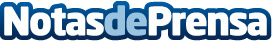 La exclusividad y los ingredientes naturales, las claves de los perfumes nicho de Similar ParfumLa perfumería de nicho se ha convertido en tendencia debido a sus excelentes resultados y sus bajos preciosDatos de contacto:Similar Parfum686 981 701Nota de prensa publicada en: https://www.notasdeprensa.es/la-exclusividad-y-los-ingredientes-naturales_1 Categorias: Nacional Consumo Belleza http://www.notasdeprensa.es